 Casinos de juego autorizados por la Ley N° 19.995 generan recaudación tributaria de $ 11.329 millones en mayo de 2019Del total de impuestos generados por los 18 casinos de juego en funcionamiento -sin contar a los siete casinos de concesión municipal- un 43% va destinado al patrimonio de los gobiernos regionales y municipalidades de los territorios en donde operan y un 57% a fondos generales de la nación.Durante mayo de 2019, los 18 casinos de juego autorizados por la Ley N° 19.995 -sin contar a los siete casinos de concesión municipal- aportaron un total de $ 11.329 millones en impuestos, de los cuales $ 4.889 millones corresponden al impuesto específico al juego destinados a los Gobiernos Regionales y Municipalidades en donde operan para el financiamiento de obras de desarrollo, además de la suma de $ 4.798 millones asociados al pago de IVA y $ 1.642 millones correspondientes al impuesto por entrada a las salas de juego, que se destinan a los fondos generales de la nación. Los 13 gobiernos regionales y las 18 municipalidades reciben los fondos provenientes del impuesto específico al juego, el mes subsiguiente del pago de los mismos por parte de las sociedades operadoras. Por lo tanto, estos recursos serán recibidos por los gobiernos locales en agosto de 2019.En la Región de Arica y Parinacota, Casino Luckia Arica registró ingresos tributarios por un total de $ 260 millones, de los cuales $ 50 millones se destinan al Gobierno Regional y $ 50 millones a la Municipalidad de Arica por concepto de impuesto específico al juego, a los que suma una recaudación fiscal de $ 96 millones por concepto de IVA y $ 63 millones por concepto de entrada.En la Región de Antofagasta, Marina del Sol Calama y Enjoy Antofagasta registraron ingresos tributarios por un total de $ 1.280 millones, de los cuales $ 268 millones se destinan al Gobierno Regional, en tanto que $ 82 millones y $ 186 millones se destinan a los municipios de Calama y Antofagasta, respectivamente, por concepto de impuesto específico al juego. En recaudación fiscal, Marina del Sol Calama generó aportes de $ 161 millones de por concepto de IVA y $ 67 millones por concepto de entrada. A su vez, Enjoy Antofagasta generó aportes de $ 359 millones por concepto de IVA y $ 157 millones por concepto de entrada.En la Región de Atacama, Antay Casino & Hotel registró ingresos tributarios por un total de $ 416 millones, de los cuales $ 85 millones se destinan al Gobierno Regional y $ 85 millones a la Municipalidad de Copiapó por concepto de impuesto específico al juego, a los que suma una recaudación fiscal de $ 174 millones por concepto de IVA y $ 73 millones por concepto de entrada.En la Región de Coquimbo, Ovalle Casino Resort S.A. registró ingresos tributarios por un total de $ 197 millones, de los cuales $ 36 millones se destinan al Gobierno Regional y $ 36 millones a la Municipalidad de Ovalle por concepto de impuesto específico al juego, a los que suma una recaudación fiscal de $ 68 millones por concepto de IVA y $ 56 millones por concepto de entrada.En la Región de Valparaíso, Casino de Juegos del Pacífico y Casino de Juego de Rinconada registraron ingresos tributarios por un total de $ 1.745 millones, de los cuales $ 404 millones se destinan al Gobierno Regional, en tanto que $ 60 millones y $ 344 millones se destinan a los municipios de San Antonio y Rinconada, respectivamente, por concepto de impuesto específico al juego. En recaudación fiscal, Casino de Juegos del Pacífico generó aportes de $ 113 millones por concepto de IVA y $ 57 millones por concepto de entrada. A su vez, Casino de Juego de Rinconada generó aportes de $ 653 millones por concepto de IVA y $ 114 millones por concepto de entrada.En la Región de O’Higgins, Sun Monticello y Casino de Colchagua registraron ingresos tributarios por un total de $ 3.008 millones, de los cuales $ 685 millones se destinan al Gobierno Regional, en tanto que $ 637 millones y $ 48 millones se destinan a los municipios de Mostazal y Santa Cruz, respectivamente, por concepto de impuesto específico al juego. En recaudación fiscal, Sun Monticello generó aportes de $ 1.244 millones de por concepto de IVA y $ 276 millones por concepto de entrada. A su vez, Casino de Colchagua generó aportes de $ 95 millones por concepto de IVA y $ 23 millones por concepto de entrada.En la Región del Maule, Gran Casino de Talca registró ingresos tributarios por un total de $ 397 millones, de los cuales $ 83 millones se destinan al Gobierno Regional y $ 83 millones a la Municipalidad de Talca por concepto de impuesto específico al juego, a los que suma una recaudación fiscal de $ 169 millones por concepto de IVA y $ 61 millones por concepto de entrada.En la Región del Bío Bío, Marina del Sol Talcahuano y Casino Gran Los Ángeles registraron ingresos tributarios por un total de $ 1.484 millones, de los cuales $ 306 millones se destinan al Gobierno Regional, en tanto que $ 274 millones y $ 32 millones se destinan a los municipios de Talcahuano y Los Ángeles, respectivamente, por concepto de impuesto específico al juego. En recaudación fiscal, Marina del Sol Talcahuano generó aportes de $ 557 millones de por concepto de IVA y $ 214 millones por concepto de entrada. A su vez, Casino Gran Los Ángeles generó aportes de $ 63 millones por concepto de IVA y $ 38 millones por concepto de entrada.En la Región de La Araucanía, Dreams Temuco registró ingresos tributarios por un total de $ 784 millones, de los cuales $ 164 millones se destinan al Gobierno Regional y $ 164 millones a la Municipalidad de Temuco por concepto de impuesto específico al juego, a los que suma una recaudación fiscal de $ 324 millones por concepto de IVA y $ 133 millones por concepto de entrada.En la Región de Los Ríos, Dreams Valdivia registró ingresos tributarios por un total de $ 483 millones, de los cuales $ 102 millones se destinan al Gobierno Regional y $ 102 millones a la Municipalidad de Valdivia por concepto de impuesto específico al juego, a los que suma una recaudación fiscal de $ 200 millones por concepto de IVA y $ 80 millones por concepto de entrada.En la Región de Los Lagos, Marina del Sol Osorno y Enjoy Chiloé registraron ingresos tributarios por un total de $ 455 millones, de los cuales $ 95 millones se destinan al Gobierno Regional, en tanto que $ 62 millones y $ 33 millones se destinan a los municipios de Osorno y Castro, respectivamente, por concepto de impuesto específico al juego. En recaudación fiscal, Marina del Sol Osorno generó aportes de $ 126 millones de por concepto de IVA y $ 54 millones por concepto de entrada. A su vez, Enjoy Chiloé generó aportes de $ 63 millones por concepto de IVA y $ 21 millones por concepto de entrada.En la Región de Aysén, Dreams Coyhaique registró ingresos tributarios por un total de $ 157 millones, de los cuales $ 32 millones se destinan al Gobierno Regional y $ 32 millones a la Municipalidad de Coyhaique por concepto de impuesto específico al juego, a los que suma una recaudación fiscal de $ 61 millones por concepto de IVA y $ 32 millones por concepto de entrada.En la Región de Magallanes, Dreams Punta Arenas registró ingresos tributarios por un total de $ 665 millones, de los cuales $ 135 millones se destinan al Gobierno Regional y $ 135 millones la Municipalidad de Punta Arenas por concepto de impuesto específico al juego, a los que se suma una recaudación fiscal de $ 273 millones por concepto de IVA y $ 124 millones por concepto de entrada.Impuestos, valores nominales: mayo de 2019Ingresos brutos de la industria de casinos de juegoLa industria de casinos de juego, conformada por los 18 casinos de juego autorizados por la Ley N° 19.995 y los 7 casinos de concesión municipal, registró durante mayo de 2019, ingresos brutos del juego (win) por $ 41.292 millones, lo que implica una variación real mensual de 0,1 % en comparación con el mismo mes del año anterior, mientras que el crecimiento real acumulado es de 0,8% en los últimos 12 meses.Del total de $ 41.292 millones de ingresos brutos del juego o win, Sun Monticello representó el 18,9% ($ 7.793 millones), Casino Viña del Mar 10,1% ($ 4.186 millones), Casino Rinconada 9,9 % ($ 4.093 millones), Marina del Sol Talcahuano 8,4 % ($ 3.486 millones), Coquimbo 6,1 % ($ 2.539 millones), Enjoy Antofagasta 5,4 % ($ 2.248 millones), Dreams Temuco 4,9 % ($ 2.031 millones), Casino de Iquique 4,2 % ($ 1.750 millones), Dreams Punta Arenas 4,1 % ($ 1.707 millones), Casino Puerto Varas 3,2 % ($ 1.321 millones), Dreams Valdivia 3,0 % ($ 1.250 millones), Antay Casino & Hotel 2,6% ($ 1.088 millones), Gran Casino de Talca 2,6 % ($ 1.057 millones), Marina del Sol Calama 2,4% ($ 1.009 millones), Casino de Pucón 2,1 % ($ 849 millones), Marina del Sol Osorno 1,9% ($ 789 millones), Casino de Juegos del Pacífico 1,7% ($ 709 millones), Casino Luckia Arica 1,5% ($ 600 millones), Casino de Colchagua 1,4 % ($ 592 millones), Ovalle Casino Resort S.A. 1,0% ($ 429 millones), Casino de Arica 1,0 % ($ 418 millones), Casino Gran Los Ángeles 1,0 % ($ 397 millones), Enjoy Chiloé 1,0 % ($ 395 millones), Dreams Coyhaique 0,9 % ($ 381 millones), Casino de Natales 0,4 % ($ 175 millones).Casinos autorizados por la Ley N° 19.995De los ingresos brutos que registró la industria en general, los casinos autorizados por la Ley N° 19.995 alcanzaron ingresos brutos del juego (win) por $ 30.054 millones, lo que representa un 72,8 % del total. Esto implica una variación real de 2,2%, en comparación con mayo de 2018. Como resultado, la industria regulada presenta un crecimiento real acumuladode 2,9%, en los últimos doce meses. En los mismos términos, las 482.837 visitas registradas equivalen a una variación de 2,9% en comparación con mayo de 2018 y a un crecimiento acumulado del 0,7% en los últimos 12 meses.Respecto del gasto de los visitantes, durante el mes de mayo se registró un gasto promedio de $ 62.244 por visita, lo que implica una variación real de -0,7% respecto de mayo de 2018, alcanzando un crecimiento acumulado real del gasto de 2,2% en los últimos 12 meses.El monto jugado en el mes de mayo, en las 10.178 máquinas de azar que estuvieron en funcionamiento en los 18 casinos regulados ascendió a $ 407.733 millones. Los premios pagados a los jugadores alcanzaron los $ 383.310 millones, equivalentes al 94,0% del total apostado y como resultado, el ingreso bruto o win correspondiente al juego en máquinas de azar fue de $24.423 millones, que equivale al 81,3 % del ingreso bruto total.Casinos municipales Por su parte, los casinos municipales obtuvieron un total de $ 11.239 millones de ingresos brutos del juego o win, lo que representa un total de 27,2 % del total de la industria. Esta cifra implica una variación real mensual de -2,5% en comparación con mayo de 2018 y un crecimiento real acumulado de -2,5% en los últimos 12 meses.Respecto de las visitas, los casinos de concesión municipal (exceptuando a Puerto Varas que no cuenta con la información) registraron un total de 187.859 visitas. Dicha información no es posible comparar, indexar ni sumar con la registrada por la industria autorizada por la Ley N° 19.995, debido a que no son medidas estandarizadas (ver notas del Boletín Estadístico). Por lo mismo, para estos recintos no es posible calcular el gasto promedio por persona.Sobre series de datosCabe recordar que, desde el mes de mayo 2016, en los comunicados de prensa referidos a los resultados operacionales, los porcentajes de variación de los ingresos brutos del juego y gasto promedio, respecto a períodos anteriores, se comunican en términos reales, esto es, corregidos por el valor de la UF del último día del mes.ANEXO: RESULTADOS OPERACIONALES MAYO DE 2019Industria en general (Casinos autorizados por la Ley N° 19.995 y Casinos Municipales)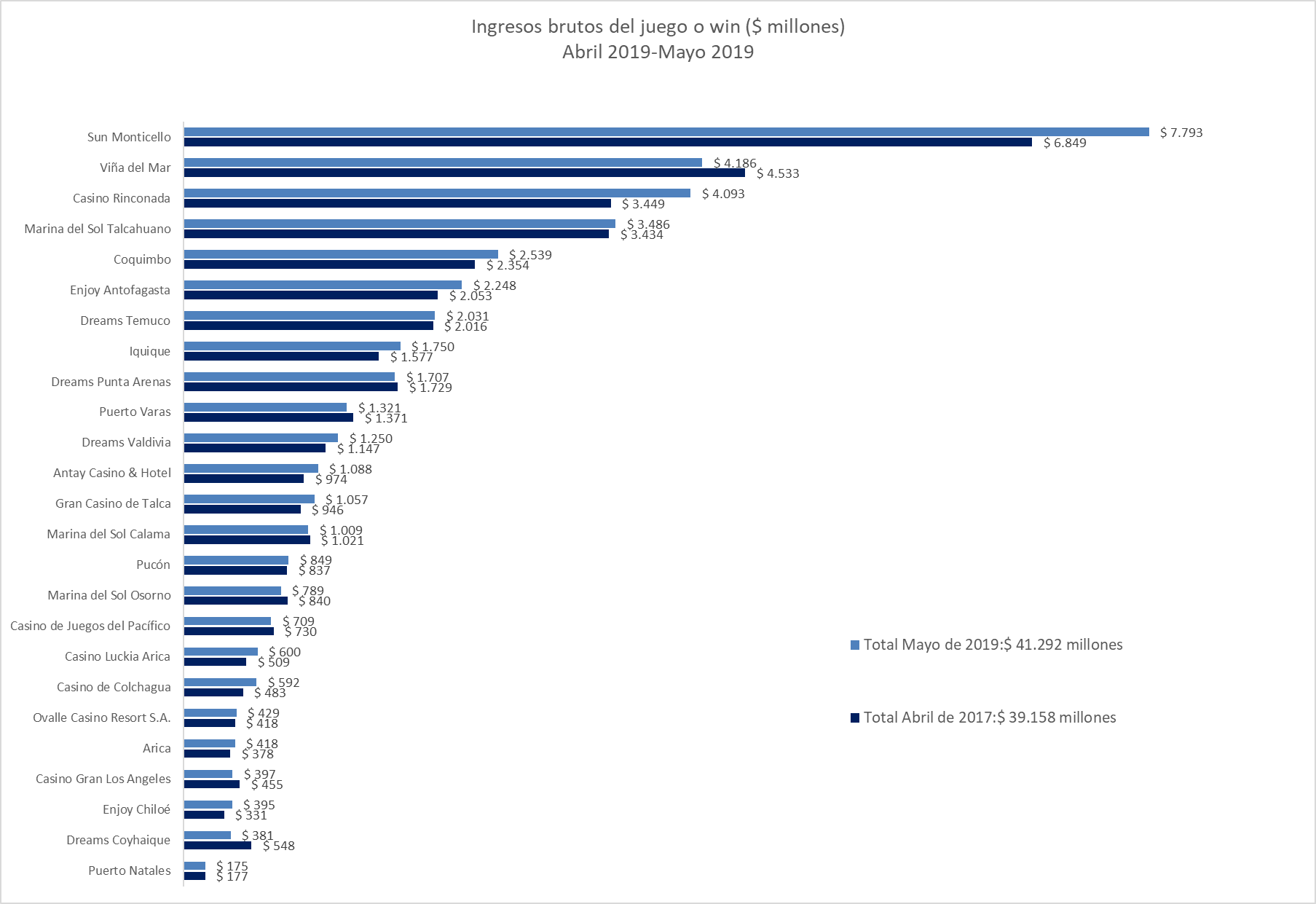 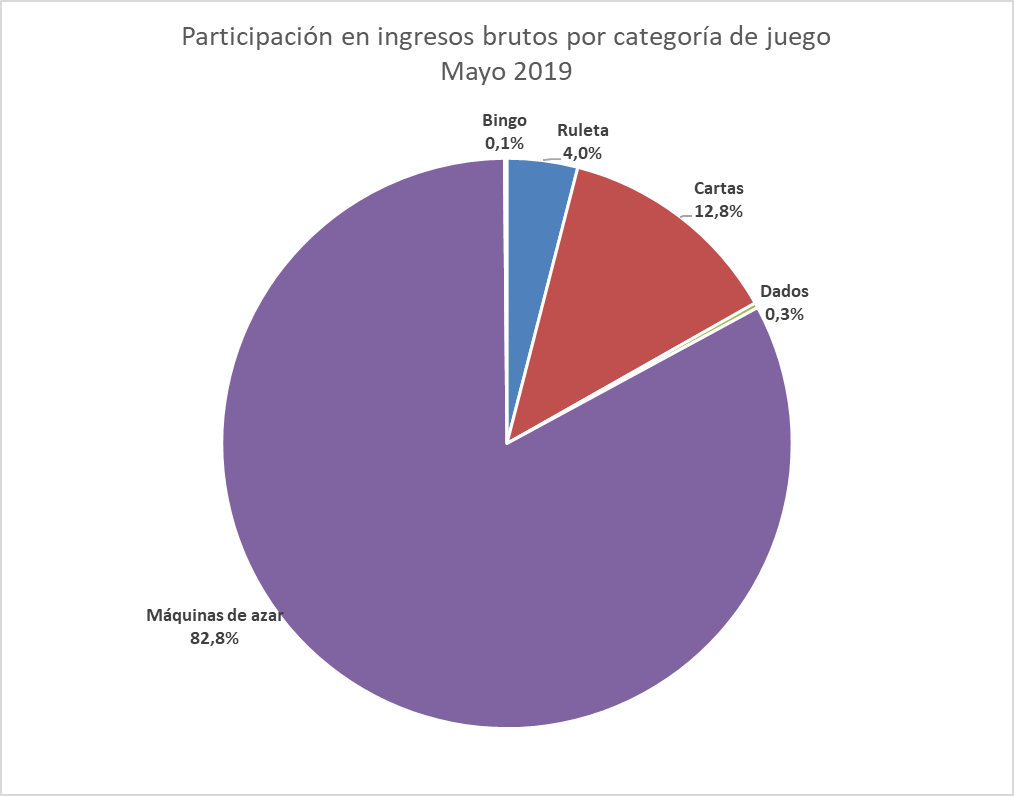 Casinos de juego autorizados por la Ley N° 19.995Resultados Generales, valores nominales ($): mayo 2019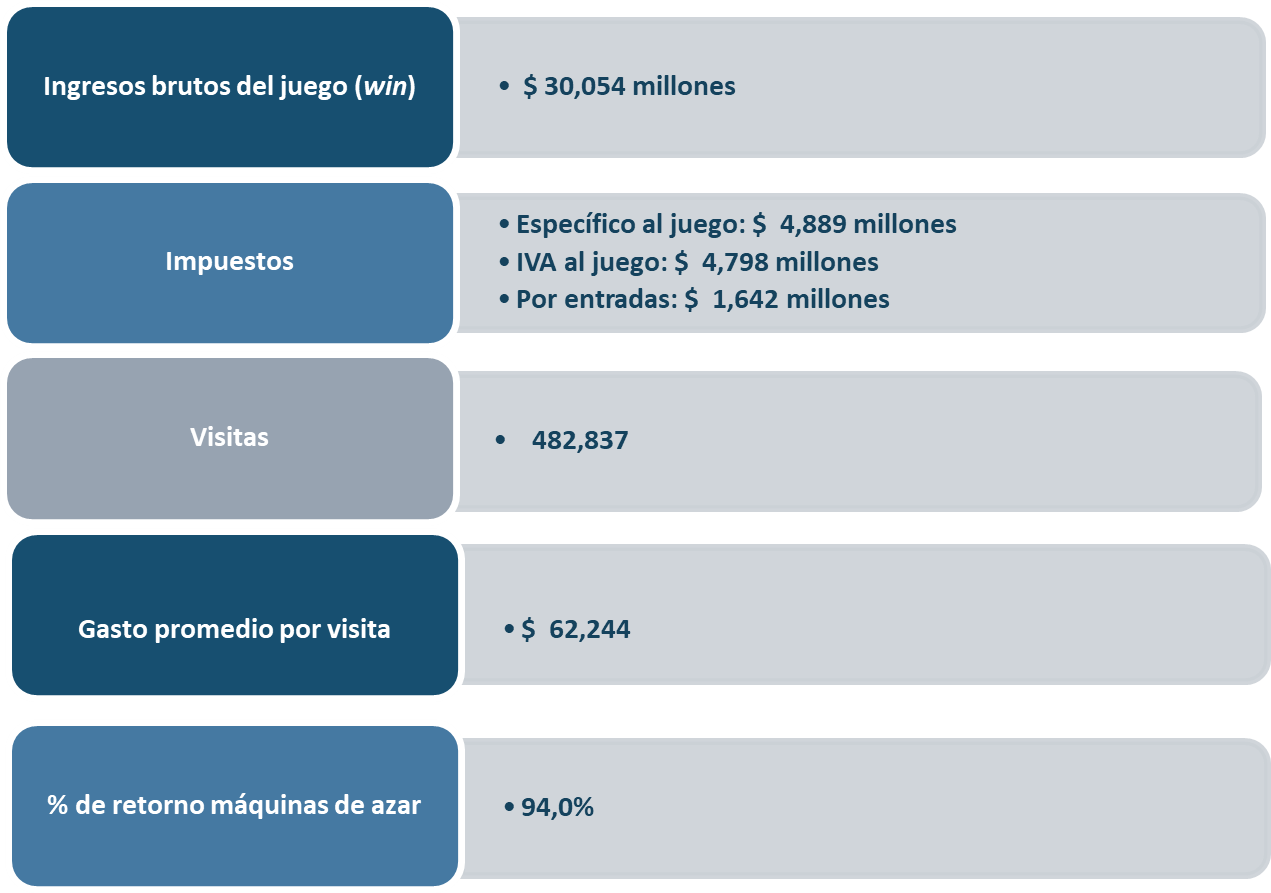 Evolución Mensual ingresos brutos del juego o win, valores reales (UF): Año 2017-2019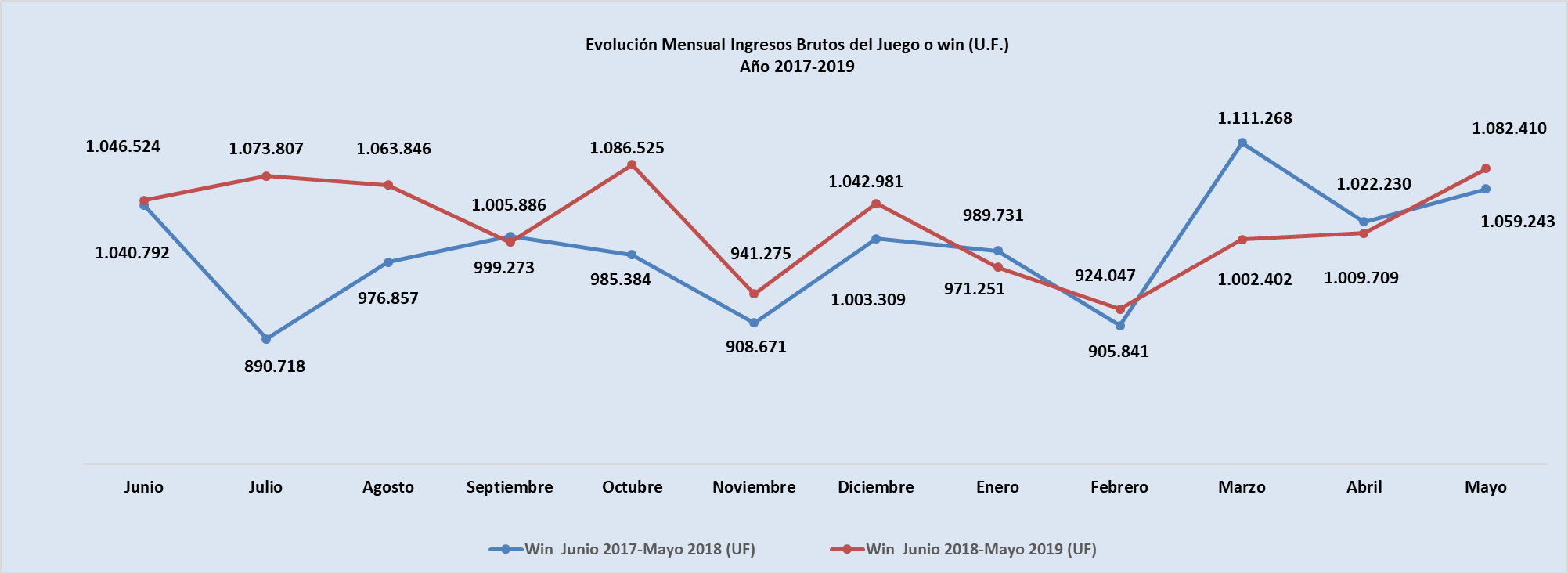 Ingresos brutos del juego o win en valores nominales ($) y reales (UF): Año 2017-2019Nota: Considerando que, a partir de mayo de 2016, la Superintendencia informa las variaciones reales de los resultados operacionales de los casinos de juego, es decir corregidas al valor de la UF del último día del mes, se adjunta la presenta tabla que mantiene la serie histórica para ambas mediciones.Evolución Mensual impuesto específico al juego, valores reales (UF): Año 2017-2019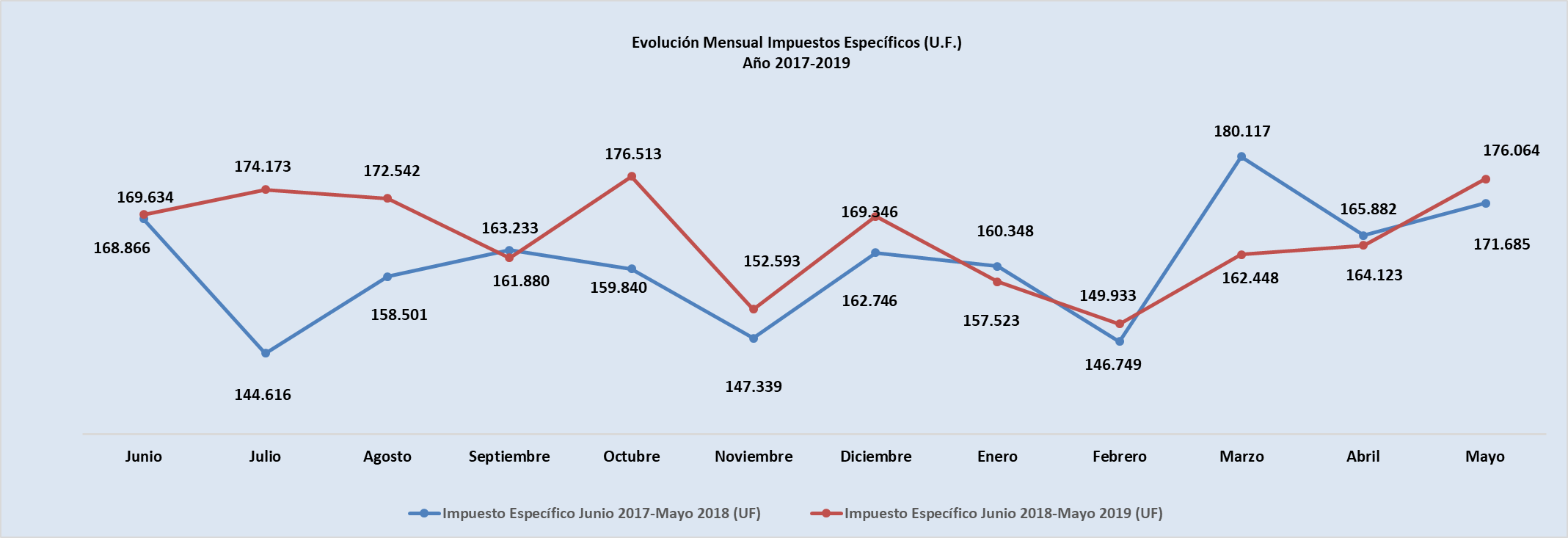 Evolución IVA, valores reales (UF): Año 2017-2019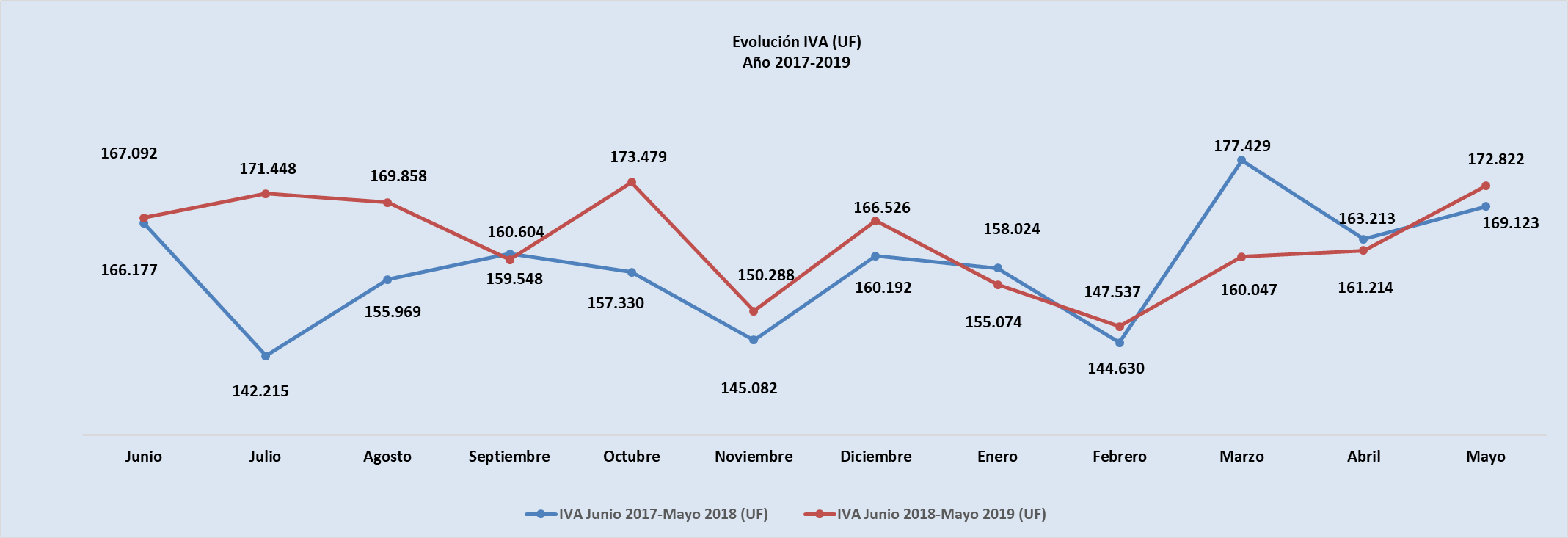 Evolución impuestos por entradas, valores reales (UF): Año 2017-2019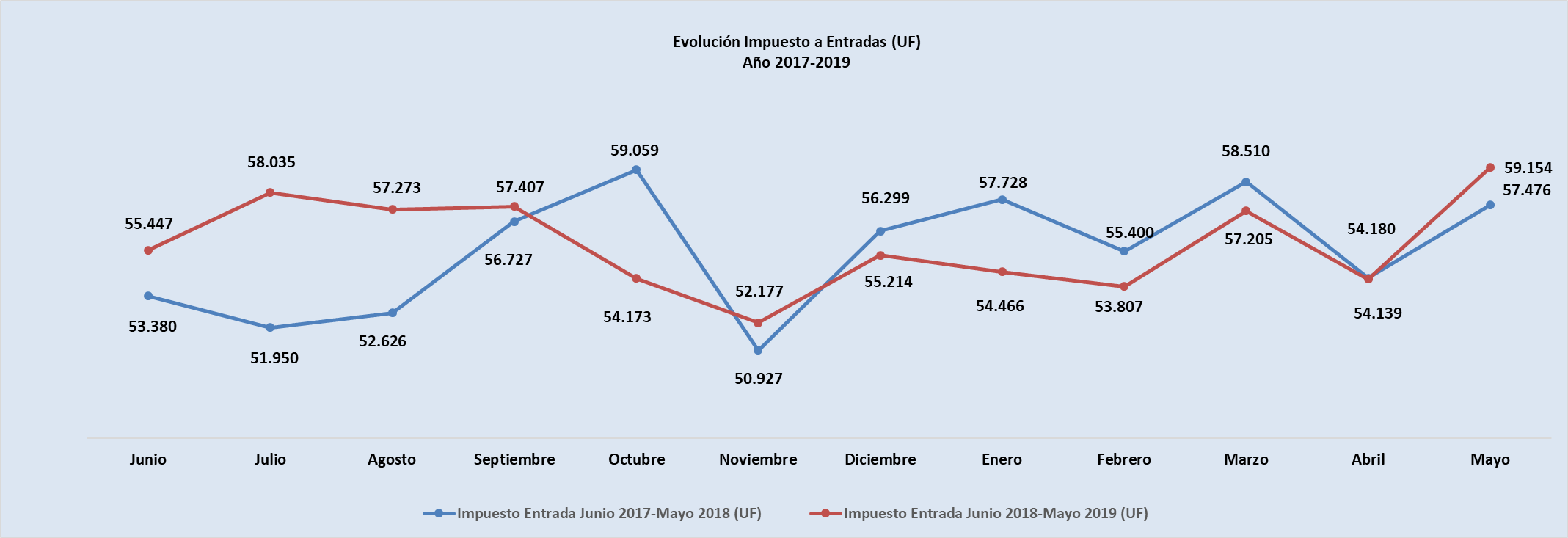 Ingresos brutos del juego o win por casino de juego, valores nominales ($):  abril - mayo 2019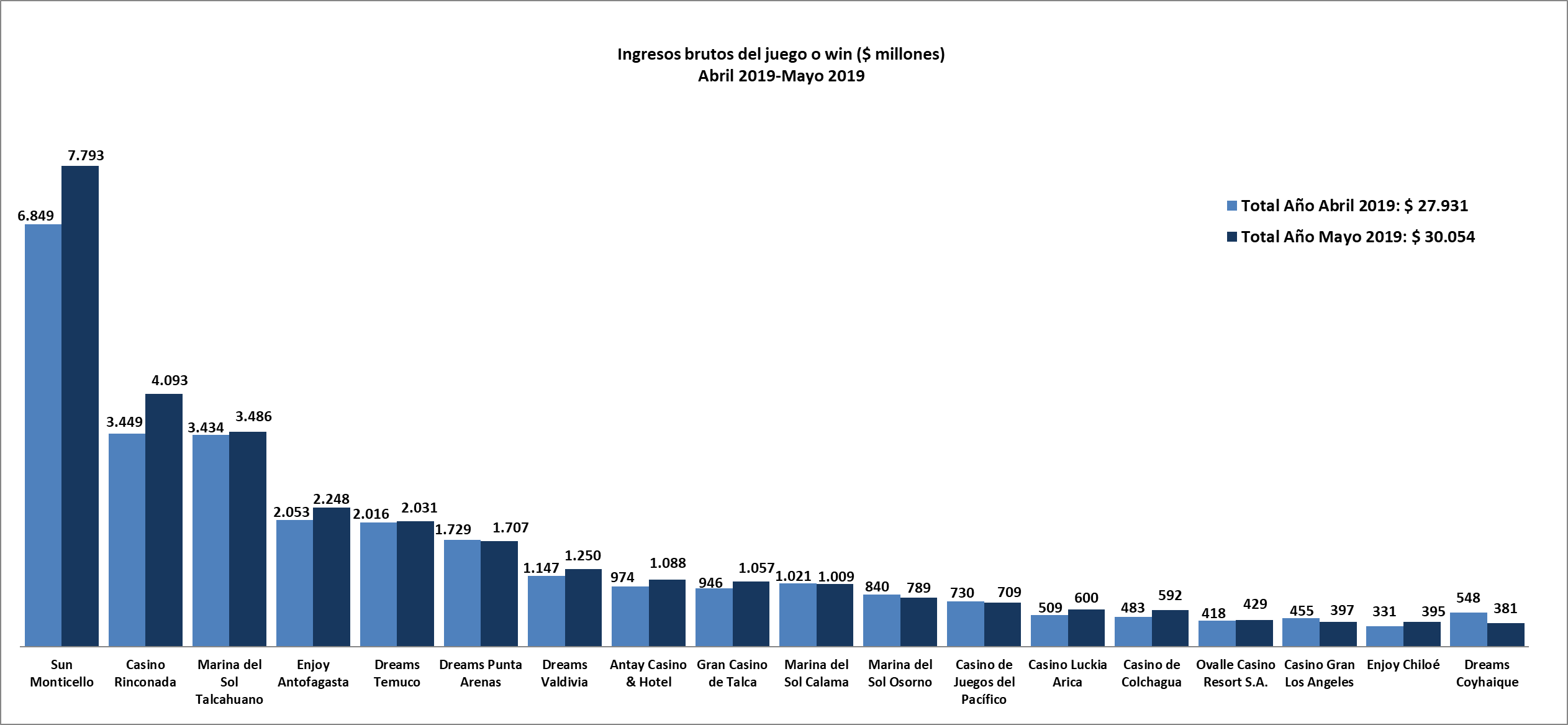 Gasto promedio por visita mayo de 2019, valores nominales ($)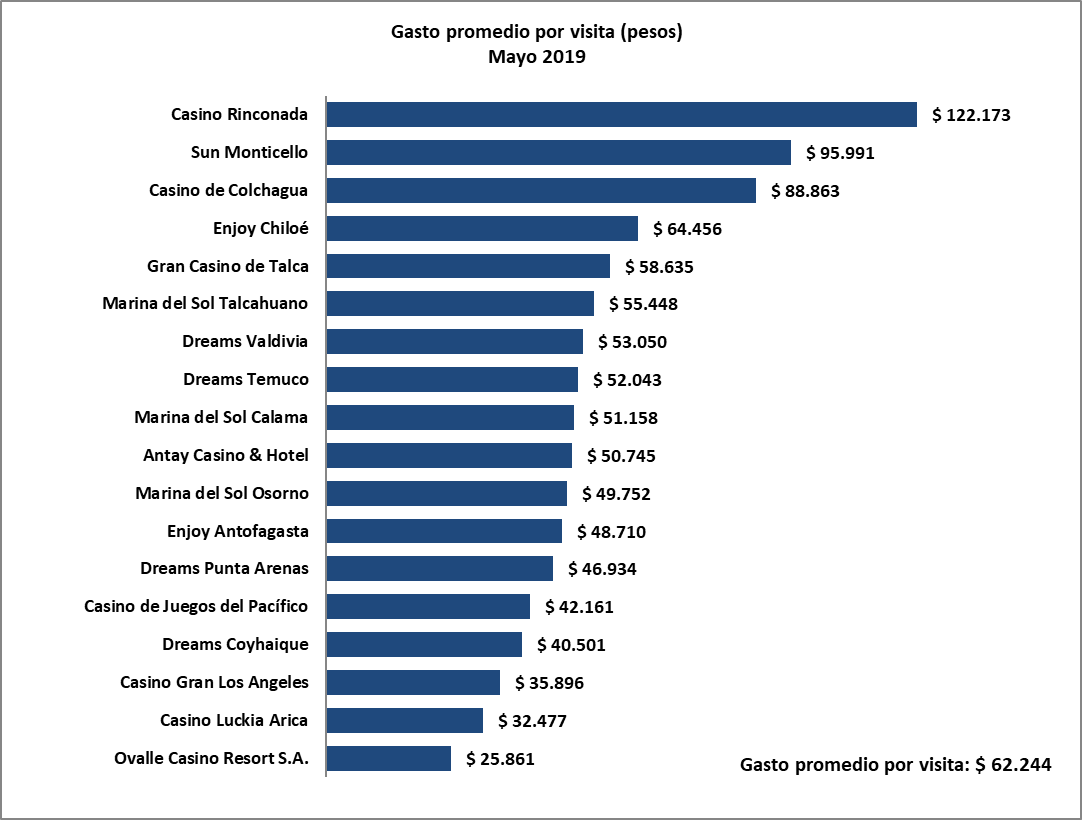 Monto total apostado máquinas de azar, valores nominales ($): mayo de 2019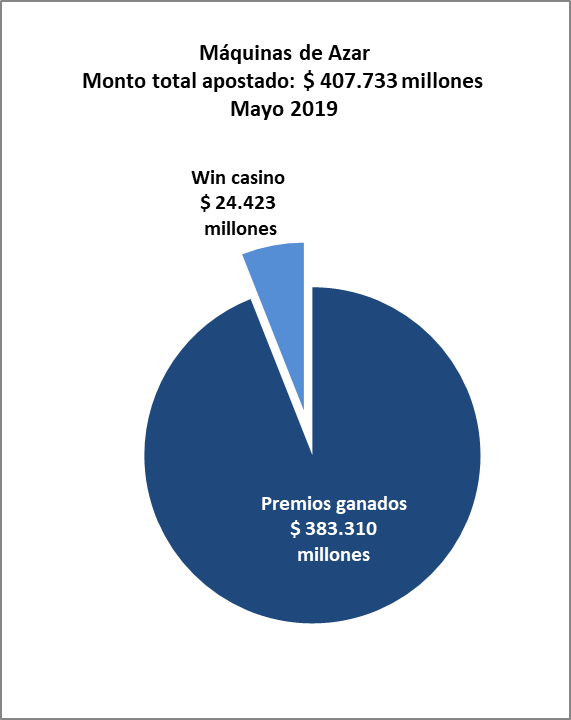 Máquinas de Azar: Montos apostados y premios ganados máquinas de azar, valores nominales ($): mayo de 2019Máquinas de azar – Porcentaje de retorno a los clientes, valores nominales: mayo de 2019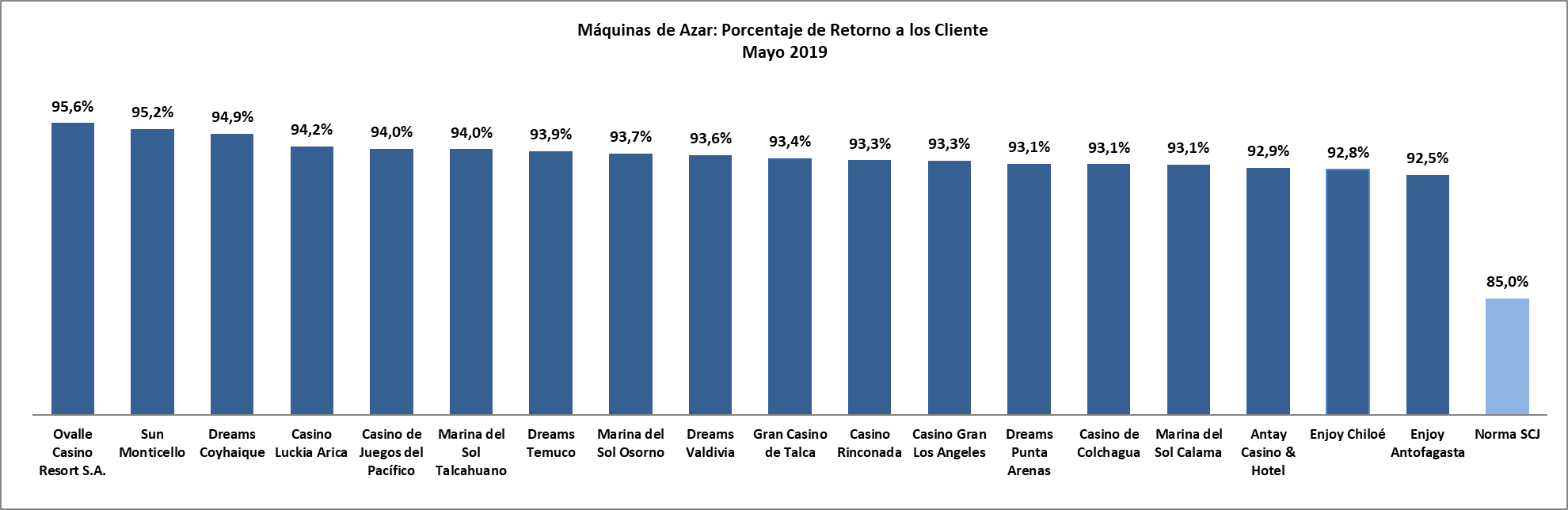 Casinos de juego municipalesEvolución Mensual ingresos brutos del juego o win, valores reales (UF): Año 2017-2019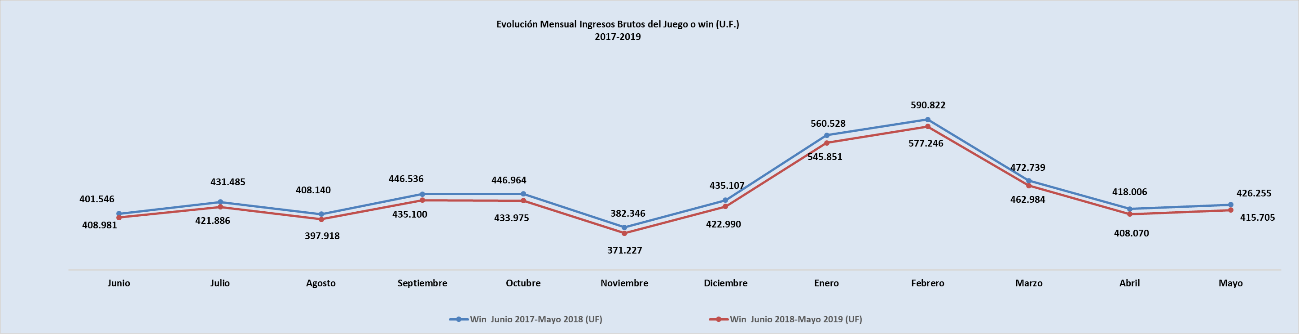 Ingresos brutos del juego o win en valores nominales ($) y reales (UF): Año 2017-2019Ingresos brutos del juego o win por casino de juego: abril - mayo 2019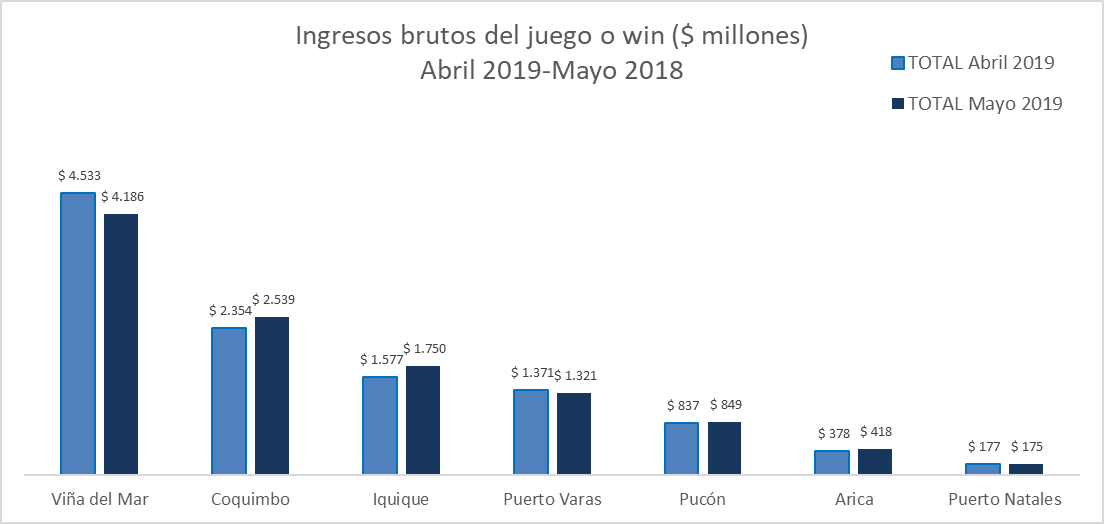 Unidad de Atención Ciudadana y ComunicacionesTel. 2589 3004 -3024 Contacto: Claudia Valladares cvalladares@scj.gob.cl IMPUESTOS mayo 2019 ($ Millones)IMPUESTOS mayo 2019 ($ Millones)IMPUESTOS mayo 2019 ($ Millones)IMPUESTOS mayo 2019 ($ Millones)IMPUESTOS mayo 2019 ($ Millones)IMPUESTOS mayo 2019 ($ Millones)IMPUESTOS mayo 2019 ($ Millones)RegiónCasinoImpuesto específico Gobierno RegionalImpuesto específico MunicipalidadIVAPor entradaTotalDe Arica y ParinacotaCasino Luckia Arica50509663260De AntofagastaMarina de Sol Calama26882161671.280De AntofagastaEnjoy Antofagasta2681863591571.280De AtacamaAntay Casino & Hotel858517473416De CoquimboOvalle Casino Resort S.A.36366856197De ValparaísoCasino de Juegos del Pacífico40460113571.745De ValparaísoCasino de Juego de Rinconada4043446531141.745De O´HigginsSun Monticello6856371.2442763.008De O´HigginsCasino de Colchagua6854895233.008Del MauleGran Casino de Talca838316961397Del Bío BíoMarina de Sol Talcahuano3062745572141.484Del Bío BíoCasino Gran Los Ángeles3063263381.484De La AraucaníaDreams Temuco164164324133784De Los RíosDreams Valdivia10210220080483De Los LagosMarina del Sol Osorno956212654455De Los LagosEnjoy Chiloé95336321455De AysénDreams Coyhaique32326132157De MagallanesDreams Punta Arenas135135273124665TotalTotal2.4442.4444.7981.64211.329JunJunJulAgoSepOctNovDicEneFebMarAbrMayIngresos brutos del juego o win ($ millones)Ingresos brutos del juego o win ($ millones)Ingresos brutos del juego o win ($ millones)Ingresos brutos del juego o win ($ millones)Ingresos brutos del juego o win ($ millones)Ingresos brutos del juego o win ($ millones)Ingresos brutos del juego o win ($ millones)Ingresos brutos del juego o win ($ millones)Ingresos brutos del juego o win ($ millones)Ingresos brutos del juego o win ($ millones)Ingresos brutos del juego o win ($ millones)Ingresos brutos del juego o win ($ millones)Ingresos brutos del juego o win ($ millones)Ingresos brutos del juego o win ($ millones)VALORES NOMINALESVALORES NOMINALESVALORES NOMINALESVALORES NOMINALESVALORES NOMINALESVALORES NOMINALESVALORES NOMINALESVALORES NOMINALESVALORES NOMINALESVALORES NOMINALESVALORES NOMINALESVALORES NOMINALESVALORES NOMINALESVALORES NOMINALESWin junio 2017-mayo 2018 ($ millones)                                 27.753                                  27.753                         23.691                        25.988                         26.814                        26.246                         24.291                        26.887                        26.549                        24.389                         30.001                         27.605                        28.683 Win junio 2018-mayo 2019 ($ millones)                                28.422                                 28.422                         29.210                        29.030                        27.338                        29.806                         25.916                          28.751                         26.754                        25.464                        27.632                         27.931                        30.054 Crecimiento Win Nominal2,4%2,4%23,3%11,7%2,0%13,6%6,7%6,9%0,8%4,4%-7,9%1,2%4,8%Crecimiento Win Nominal (Anual)Crecimiento Win Nominal (Anual)Crecimiento Win Nominal (Anual)Crecimiento Win Nominal (Anual)Crecimiento Win Nominal (Anual)Crecimiento Win Nominal (Anual)Crecimiento Win Nominal (Anual)Crecimiento Win Nominal (Anual)Crecimiento Win Nominal (Anual)Crecimiento Win Nominal (Anual)Crecimiento Win Nominal (Anual)Crecimiento Win Nominal (Anual)Crecimiento Win Nominal (Anual)5.5%Ingresos brutos del juego o win UF)Ingresos brutos del juego o win UF)Ingresos brutos del juego o win UF)Ingresos brutos del juego o win UF)Ingresos brutos del juego o win UF)Ingresos brutos del juego o win UF)Ingresos brutos del juego o win UF)Ingresos brutos del juego o win UF)Ingresos brutos del juego o win UF)Ingresos brutos del juego o win UF)Ingresos brutos del juego o win UF)Ingresos brutos del juego o win UF)Ingresos brutos del juego o win UF)Ingresos brutos del juego o win UF)VALORES REALESVALORES REALESVALORES REALESVALORES REALESVALORES REALESVALORES REALESVALORES REALESVALORES REALESVALORES REALESVALORES REALESVALORES REALESVALORES REALESVALORES REALESVALORES REALESWin  Junio 2017-Mayo 2018 (UF)Win  Junio 2017-Mayo 2018 (UF)                           1.040.792                       890.718                       976.857                   1.005.886                      985.384                       908.671                   1.003.309                       989.731                       905.841                      1.111.268                   1.022.230                   1.059.243 Win  Junio 2018-Mayo 2019 (UF)Win  Junio 2018-Mayo 2019 (UF)                           1.046.524                    1.073.807                   1.063.846                      999.273                    1.086.525                       941.275                    1.042.981                        971.251                      924.047                   1.002.402                   1.009.709                    1.082.410 Crecimiento Win RealCrecimiento Win Real0,6%20,6%8,9%-0,7%10,3%3,6%4,0%-1,9%2,0%-9,8%-1,2%2,2%Crecimiento Win Real (Anual)Crecimiento Win Real (Anual)Crecimiento Win Real (Anual)Crecimiento Win Real (Anual)Crecimiento Win Real (Anual)Crecimiento Win Real (Anual)Crecimiento Win Real (Anual)Crecimiento Win Real (Anual)Crecimiento Win Real (Anual)Crecimiento Win Real (Anual)Crecimiento Win Real (Anual)Crecimiento Win Real (Anual)Crecimiento Win Real (Anual)2,9%MÁQUINAS DE AZAR: Montos Apostados y Premios Ganados ($ Millones)                                                                                                        Mayo 2019 ($ Millones)MÁQUINAS DE AZAR: Montos Apostados y Premios Ganados ($ Millones)                                                                                                        Mayo 2019 ($ Millones)MÁQUINAS DE AZAR: Montos Apostados y Premios Ganados ($ Millones)                                                                                                        Mayo 2019 ($ Millones)MÁQUINAS DE AZAR: Montos Apostados y Premios Ganados ($ Millones)                                                                                                        Mayo 2019 ($ Millones)Casino de Juego Monto total apostadoPremios ganadosPorcentaje de retorno Casino Luckia Arica8.958 8.435 94,2%Marina del Sol Calama13.155 12.244 93,1%Enjoy Antofagasta26.285 24.303 92,5%Antay Casino & Hotel13.762 12.784 92,9%Ovalle Casino Resort S.A.6.706 6.409 95,6%Casino de Juegos del Pacífico10.855 10.205 94,0%Casino Rinconada41.312 38.558 93,3%Sun Monticello113.302 107.887 95,2%Casino de Colchagua6.459 6.012 93,1%Gran Casino de Talca14.399 13.456 93,4%Marina del Sol Talcahuano52.371 49.227 94,0%Casino Gran Los Angeles5.233 4.883 93,3%Dreams Temuco29.254 27.461 93,9%Dreams Valdivia18.561 17.378 93,6%Marina del Sol Osorno12.100 11.342 93,7%Enjoy Chiloé4.352 4.037 92,8%Dreams Coyhaique6.983 6.630 94,9%Dreams Punta Arenas23.686 22.060 93,1%Total407.733 383.310 94,0%JunJulAgoSepOctNovDicEneFebMarAbrMAyIngresos brutos del juego o win ($ millones)Ingresos brutos del juego o win ($ millones)Ingresos brutos del juego o win ($ millones)Ingresos brutos del juego o win ($ millones)Ingresos brutos del juego o win ($ millones)Ingresos brutos del juego o win ($ millones)Ingresos brutos del juego o win ($ millones)Ingresos brutos del juego o win ($ millones)Ingresos brutos del juego o win ($ millones)Ingresos brutos del juego o win ($ millones)Ingresos brutos del juego o win ($ millones)Ingresos brutos del juego o win ($ millones)Ingresos brutos del juego o win ($ millones)VALORES NOMINALESVALORES NOMINALESVALORES NOMINALESVALORES NOMINALESVALORES NOMINALESVALORES NOMINALESVALORES NOMINALESVALORES NOMINALESVALORES NOMINALESVALORES NOMINALESVALORES NOMINALESVALORES NOMINALESVALORES NOMINALESWin junio 2017-mayo 2018 ($ millones)                        10.906                                                               11.476                                               10.858                                                               11.903                            11.905                          10.221                          11.660                         15.036                          15.907                         12.762                          11.288                          11.542 Win junio 2018-mayo 2019 ($ millones)                         11.052                                                              12.831                                                11.266                                                                11.945                           10.479                         10.995                           11.122                          14.184                         14.956                         12.256                          11.227                          11.239 Crecimiento Win Nominal1,3%11,8%3,8%0,3%-12,0%7,6%-4,6%-5,7%-6,0%-4,0%-0,5%-2,6%Crecimiento Win Nominal (Anual)Crecimiento Win Nominal (Anual)Crecimiento Win Nominal (Anual)Crecimiento Win Nominal (Anual)Crecimiento Win Nominal (Anual)Crecimiento Win Nominal (Anual)Crecimiento Win Nominal (Anual)Crecimiento Win Nominal (Anual)Crecimiento Win Nominal (Anual)Crecimiento Win Nominal (Anual)Crecimiento Win Nominal (Anual)Crecimiento Win Nominal (Anual)-1,3%Ingresos brutos del juego o win (U.F.)Ingresos brutos del juego o win (U.F.)Ingresos brutos del juego o win (U.F.)Ingresos brutos del juego o win (U.F.)Ingresos brutos del juego o win (U.F.)Ingresos brutos del juego o win (U.F.)Ingresos brutos del juego o win (U.F.)Ingresos brutos del juego o win (U.F.)Ingresos brutos del juego o win (U.F.)Ingresos brutos del juego o win (U.F.)Ingresos brutos del juego o win (U.F.)Ingresos brutos del juego o win (U.F.)Ingresos brutos del juego o win (U.F.)VALORES REALESVALORES REALESVALORES REALESVALORES REALESVALORES REALESVALORES REALESVALORES REALESVALORES REALESVALORES REALESVALORES REALESVALORES REALESVALORES REALESVALORES REALESWin junio 2017-mayo 2018 (UF)                     408.981                                                           431.485                                            408.140                                                           446.536                       446.964                     382.346                       435.107                      560.528                      590.822                      472.739                      418.006                      426.255 Win junio 2018-mayo 2019 (UF)                      401.546                                                           421.886                                             397.918                                                            435.100                        433.975                       371.227                     422.990                        545.851                       577.246                     462.984                      408.070                        415.705 Crecimiento Win Real-1,8%-2,2%-2,5%-2,6%-2,9%-2,9%-2,8%-2,6%-2,3%-2,1%-2,4%-2,5%Crecimiento Win Real (Anual)Crecimiento Win Real (Anual)Crecimiento Win Real (Anual)Crecimiento Win Real (Anual)Crecimiento Win Real (Anual)Crecimiento Win Real (Anual)Crecimiento Win Real (Anual)Crecimiento Win Real (Anual)Crecimiento Win Real (Anual)Crecimiento Win Real (Anual)Crecimiento Win Real (Anual)Crecimiento Win Real (Anual)-2,5%